Prototype Design of Wireless Electric Energy Transmission System and Distance Electric Recording Record System Using PZEM004T and NRF24L01 ModuleMarkus Dwiyanto Tobi1, Vina N Van Harling21,2 Saint Paul Polytechnic Sorong, IndonesiaINTRODUCTION The increasing number of human population causes problems to fulfill human needs more and more diverse.[1] One of them is meeting the needs in the field of energy resources to support the activities of daily human life. According to the Big Indonesian Dictionary (KBBI), energy is power (strength) that can be used to carry out various process activities, for example, it can be part of a material or not bound to the material (such as sunlight).[8] Energy cannot be created nor can it be destroyed. Therefore to get a form of energy can be obtained by changing the energy in other forms.[10] Electricity is an example of this form of energy. Electricity is the most flexible form of energy because it can be obtained from all forms of energy.[14] Because of its flexibility that is why electrical energy is the energy most widely used by humanity. Electricity cannot be separated from human life today, because almost every area/sector of life uses electricity as a source of energy.[16] Besides, almost all office household equipment, hospitals, and others are electronic equipment that can be operated only with electricity.[17]The electrical energy that is often used in daily life is alternating electricity (AC) obtained from the results of generation through generators at power plant centers (power plants).[24] Electricity generated from the generator is then channeled through a conduit that ultimately leads to consumers.[26] In the process of channeling electrical energy through conductors, sometimes encountered various obstacles where the use of conductors is not reliable, such as thick walls that are high/wide, electrical loads that move around (mobile), humid and wet environments (such as bathrooms), etc. other. Besides, the heat that arises in the conductor as a result of the existence of internal resistance to the conductor can reduce the efficiency of energy transmission due to wasted energy.[22][23] Talking about electrical energy is inseparable from the name kWh Meter, which is a device used to measure and record the amount of electricity used.[3] One of the shortcomings of kWh meters that is often found is that it cannot be monitored remotely how much energy is used, so it is rather inconvenient for PLN officers to check electricity usage for postpaid customers. Besides, the use of electrical energy that can be monitored directly from a distance can provide convenience for the homeowner.[18][19][20] Based on the description of the problems above, this research was carried out to design a prototype of a wireless electrical energy transmission system and design a wireless electrical energy recording system using the NRF24L01 wireless transmitter module and the PZEM004T kWh meter moduleRESEARCH METHODElectric Energy Wireless TransmissionThe basic working principle is to produce the largest frequency possible on the transmitter coil so that the energy efficiency distributed can be as large as possible.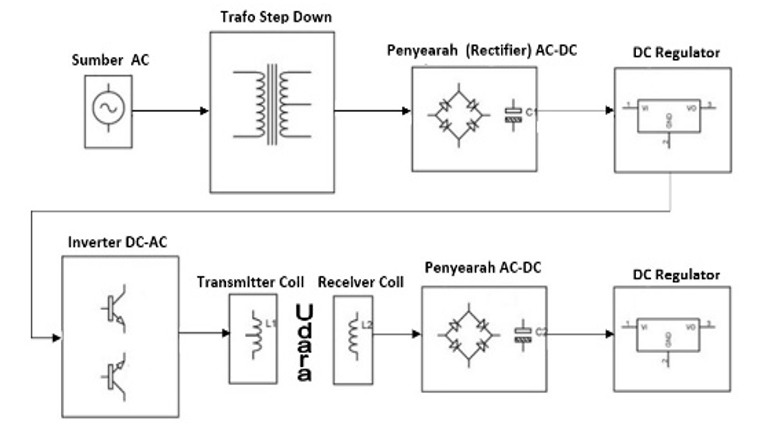 Figure 1. Work Block Diagram of Electric Energy Transmission System Through the AirMeasurement and Recording of Electrical Energy WirelesslyThe working system of this tool starts when the PZEM004T sensor detects voltage, current, power, and energy according to the installed load. The data is forwarded to Arduino for processing and the NRF24L01 module is forwarded as the data sender and the NRF24L01 module is accepted as the data receiver. This data is then forwarded to Arduino for further processing. The results of data processing are then sent to the LCD for display. The function of the buzzer is to give a warning when the use of electrical energy exceeds a predetermined limit.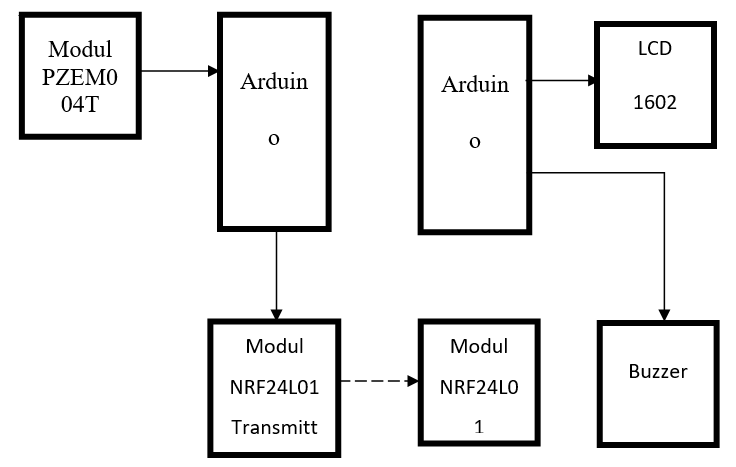 Figure 2. Block diagram of a system for measuring and recording electrical energy wirelesslyBody DesignTo make the tool body, the materials used are as follows: White plywood, plain plywood, Aluminum iron, Aluminum sheet, Aluminum elbow, 360 ° wheel, Mica glass, Hinges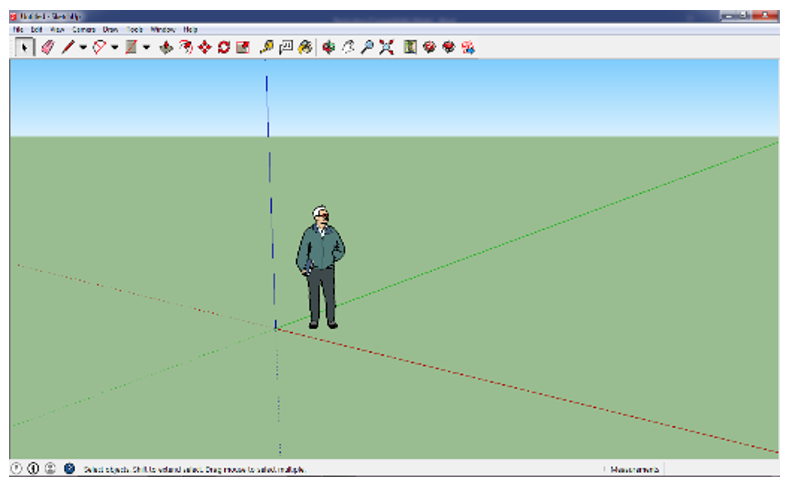 Figure 3. Display of SketchUp Pro 2015 User InterfaceWhile for body design drawings, the author uses the SketchUp Pro 2015 software. The appearance of the SketchUp pro-2015 interface can be seen in Figure 4.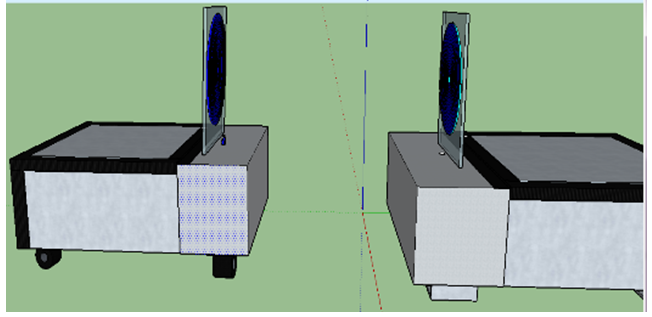 Figure 4. Tool body designDesign of Electronic Circuits and ModulesSender SeriesThe series of senders here for the 2 types, namely as shown in Figure 5, where the 2 types of images are:Images with thin black lines and component images in the form of symbols are electronic circuits which are a series of electrical energy transmission systemsImages with thick colored lines and component images in their true form are a series of modules which are a series of electrical energy data transmission systems.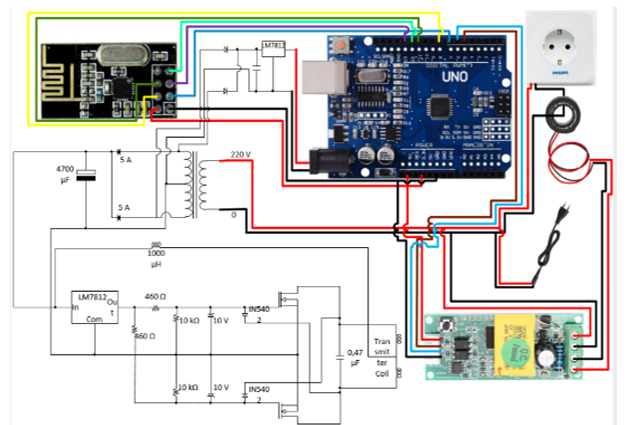 Figure 5. Sender circuit cable schemeReceiver CircuitThe receiver circuit above consists of 2 receiver components, namely the NRF24L01 module as the data receiver and the receiver coil as the electrical energy receiver. Data received by NRF24L01 is forwarded to Arduino for further processing and display on the LCD and sound the buzzer if the electrical energy consumption exceeds the limit. The energy received by the receiver coil is used to turn on the LED as an indicator that electrical energy transmission is successful.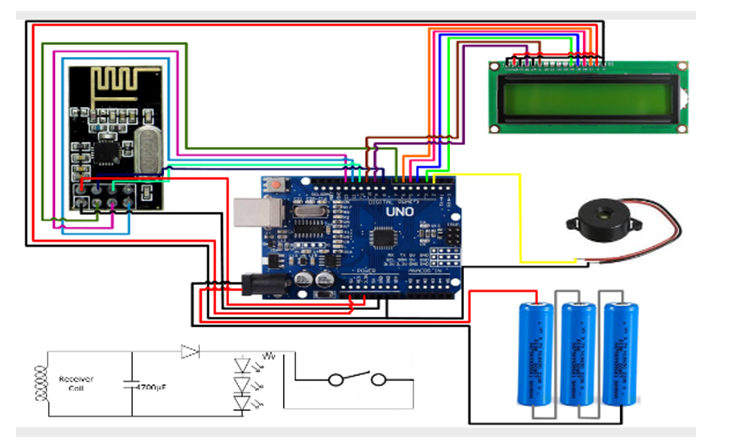 Figure 6. Receiver circuit wiring schemeProgramming Language DesignFor modules and components that have been assembled to work following the intended purpose, it is necessary to program the Arduino module.[6] Arduino as the brain regulates the direction of data flow from input to output and works according to the algorithm.[13] The programming language used in the Arduino module is C ++, while the compiler that I use is Arduino IDE 1.87.[11][12]RESULTS AND DISCUSSIONGeneral Explanation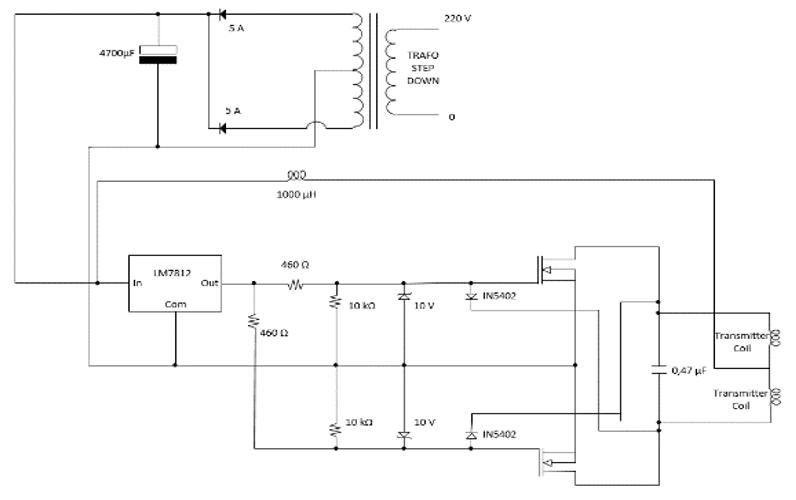 Figure 7. The main circuit of sending electrical energy wirelesslyWork PrincipleElectricity flows into the transformer and is reduced from 220volts of the primary side to 12volts of the secondary side. Placement of 2 diodes 5A is as a full-wave rectifier.[4] Passing the capacitor as a filter toward the dc regulator. The output of this DC regulator is a straight DC (constant). From the voltage regulator exit to the gate mosfet. But before heading to the gate current will flow through the diode IN5402 towards the capacitor and the sending coil (capacitor filling). Because IN5402 diode resistance is very small (forward bias resistance) so that most of the current will flow through the diode, as a result, the gate is not triggered and the mosfet is OFF. When the capacitor has finished charging, the capacitor will act as a 'battery' so that most of the current will pass through the mosfet gate, so the mosfet is ON. Because the mosfet ON will be the current from the capacitor will not flow into the coil (because of the large coil resistance) but flows through the drain to the source mosfet. When the capacitor is used up, the current flows back to the diode and the mosfet is OFF and this process will repeat continuously. Thus, oscillations occur in the sending coil circuit.The goal to be achieved from the above circuit is to produce oscillating electrical energy (AC) with a very high frequency in the sending coil (transmitter coil). Changes in the electric field (because electricity continues to oscillate with a large frequency) causes changes that are directly proportional to the magnetic field. Therefore, if we place a conductor (receiver coil) in a changing magnetic field, then according to the GGL induction law that "if a conductor is enclosed by a changing magnetic line of force, then between the ends of the conductor will appear different potential ". The magnitude of the induced emf is . From the equation, it is seen that to obtain a largely induced emf, large magnetic flux changes are needed in the smallest time possible. That is why the frequency of electricity used must be high.Testing of Wireless Electric Energy Transmission SystemsIC 7812Tests carried out by looking at the amount of voltage that comes out at the foot of the IC output when the input is given a certain voltage.Diode 1N5402Tests carried out by looking at the value of resistance between the cathode foot and the anode during the forward bias and reverse bias states.IRF2807The test is done by measuring the amount of resistance between the drain and source feet when there is no potential difference between the gate and source feet and when there is a potential difference between the gate and source feet.Measurement of maximum and minimum distance Maximum distance: 13 cmMinimum distance: 3 cmAt a distance of less than 3 cm, there will be a back induction from the receiving coil on the sending coil. This is indicated by the occurrence of small vibrations in the sending circuit. At a distance of more than 13 cm, the voltage induced on the receiving coil is too small, so that the LED does not light up.Measurement of voltage to variable distances (no load)Presentation in tableTable 1. Results of measurements of output voltage over distance variablesPresentation in a graph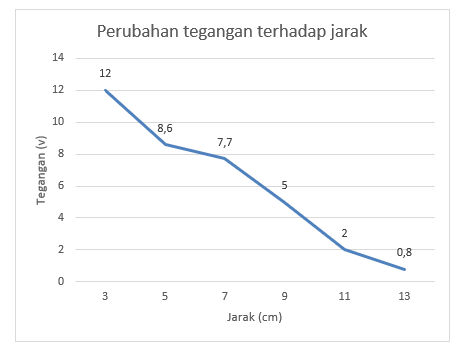 Figure 8. Change in output voltage with distanceMeasurement of voltage to variable distance (with load)Presentation in tableTable 2. Results of measurements of voltage to variable distances (with loads)Presentation in a graph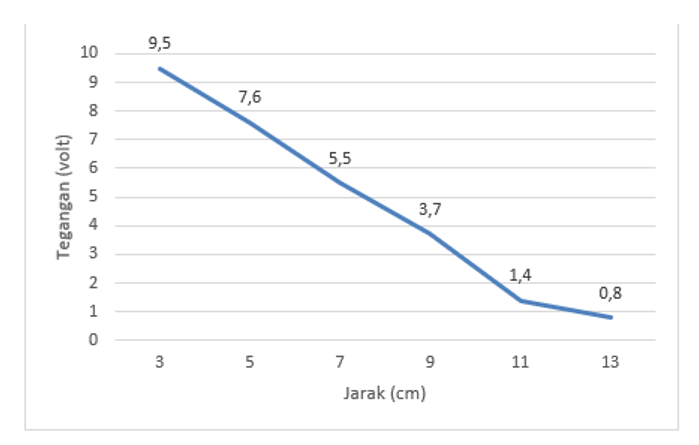 Figure 9. Change in output voltage with distance (with load)Remote Electrical Energy Recording SystemThe load that the author uses are: 12 Watt Philips Bulb, 40 Watt Solder, 108 Watt Fan, 240 Watt Drill, 570 Watt Gurinda PZEM004T module readingTabel 3. Result of PZEM004T module readingVoltage MeasurementThe formula for calculating the difference in measurement error is as follows:  			(1)Tabel 4.Presentation in a graph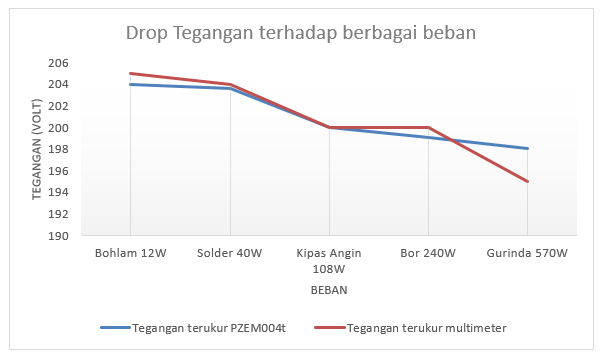 Figure 10. voltage drop against various loadsCONCLUSIONThe magnitude of the voltage induced in the receiving coil is inversely proportional to the distance between the two coils. The greater the distance between the two, the smaller the voltage induced. The greater the distance between the two coils, the lights will be dimmer indicating that the power received by the lamp is getting smaller. The farther away from the coil, the less magnetic lines of force so that it can be concluded that energy is lost in the air.Installation of the load can cause a large voltage drop. This is in accordance with the law of conservation of energy: power sent by the sending coil = power received by the receiving coil + wasted power. If the power is fixed (the distance of the two fixed coils), the change in the current at a greater load will reduce the voltage to the loadMeasurement of electrical quantities using the PZEM004T module can be said to be accurate because it has a measurement error difference with a Multimeter below 5%.The greater the electrical load, the greater the voltage dropThe greater the load the difference in the measurement percentage is also greater.ACKNOWLEDGEMENTS Thank you to the Saint Paul Sorong Polytechnic for their support during the researchREFERENCES Anwar, Yogie El dan Soedjarwanto, Noer. 2015.Prototype Penggerak Pintu Pagar Ototmatis Berbasis Arduino Uno ATMEGA 328P dengan Sensor Sidik Jari.Vol.9. No. 1. pp. 33-37Budiharto, Widodo dan Rahardi, Saftian. 2005. Teknik Reparasi PC dan Monitor.Elex Media Komputindo.JakartaDiharjo, Sigit Julianto. 2018. Rancang Bangun Transfer Daya Listrik Nirkabel Beban DC Menggunakan Induksi Elektromagnetik.Universitas Islam Indonesia.YogyakartaFauzi dan Syukriyadin. 2018. Analisis Besaran Frekuensi Terhadap Daya Listrik Pada Rangkaian Transmisi Listrik Nirkabel.Vol. 3. No. 4. pp. 7-9Mismail, Budiono. 2011. Dasar Teknik Elektronika. Malang: Universitas Brawijaya PressMurtadha, Raihan A.2019.Prototype Kulkas Portable dengan Memanfaatkan Efek Termoelektrik. Gorontalo: Madrasah Aliya Negeri Insan CendekiaPradana, Sunu. 2013. Adaptasi Peralatan Penguji Kondisi ESR pada Kapasitor. Yogyakarta: Universitas Negeri YogyakartaPurnamasari, Indah. 2010. Pengukuran Efek Temperatur Terhadap Resistansi Internal Dioda Semikonduktor. Universitas Islam Negeri Alauddin. MakassarSinclair, I dan Dunton, J. 2007. Practical electronics handbook, sixth edition (6th ed). Newnes.Umar, Efrizon. 2008. Buku Pintar Fisika. Jakarta: Media PusindoWilman, R dan Riyan. 2006. Mengenali dan Mengatasi Kerusakan Software Handphone. Depok: Kawan PustakaIskandar, Akbar, et al. "Mobile based android application pharmaceutical dictionary with direct search as searching process." International Journal of Scientific and Technology Research 8.6 (2019): 44-46.Tobi, Markus Dwiyanto. "Rancang Bangun Robot Beroda Pemadam Api Menggunakan Arduino Uno Rev. 1.3." Electro Luceat 1.1 (2015).Tobi, Markus Dwiyanto, and VINA N. VAN HARLING. "PENGENDALI LISTRIK AKSES PARALLEL PORT DENGAN PEMROGRAMAN BORLAND DELPHI 7.0." Electro Luceat 4, no. 2 (2018): 26-34.S A. Shaaya, et al, “Effect of optimal Multi-DG siting and sizing in transmission system using hybrid optimization technique for voltage control.” Indonesian Journal of Electrical Engineering and Computer Science. Vol. 17, No. 2, February 2020, pp. 646-653Tobi, Markus Dwiyanto. "Pengaruh Optimasi Transformator Daya terhadap Perkembangan Beban Feeder untuk Meminimalisasi Gangguan dan Defisit Beban Listrik di Wilayah Sorong-provinsi Papua Barat." Electro Luceat 3, no. 1 (2017): 10-18.Sogen, Markus Dwiyanto Tobi. "Analisis Pengaruh Ketidakseimbangan Beban terhadap Arus Netral dan Losses pada Transformator Distribusi di PT Pln (Persero) Area Sorong." Jurnal Electro Luceat Vol 4, no. 1 (2018).Sameer Abdul-Sattar Lafta, Aktham Hasan Ali, Marwah M. Kareem, Yasser A. Hussein, Adnan H. Ali. “Performance simulation of broadband multimedia wireless networks simulation based on OPNET.” Indonesian Journal of Electrical Engineering and Computer Science. Vol. 17, No. 1, January 2020, pp. 1-9Ali Basim Mohammed, Mohd Aifaa Mohd Ariff, Sofia Najwa Ramli. “Power quality improvement using dynamic voltage restorer in electrical distribution system: an overview.” Indonesian Journal of Electrical Engineering and Computer Science. Vol. 17, No. 1, January 2020, pp. 86-93Chandrasekharan Nataraj, Mahsoom Raseen Abdul Careem, Ravi Lakshmanan, Sathish Kumar Selvaperumal, Raed Abdulla. Wireless charging system using spectral energy harvesting technique.” Indonesian Journal of Electrical Engineering and Computer Science. Vol. 15, No. 1, July 2019, pp. 314-323Md Rabiul Awal, Muzammil Jusoh, R. Badlishah Ahmad, Thennarasan Sabapathy, M. Najib M. Yasin, Mohd Hafizuddin Mat. “Designing cantilever dimension for low power wireless applications.” Indonesian Journal of Electrical Engineering and Computer Science. Vol. 14, No. 2, May 2019, pp. 758-764Saiful Firdaus Abd Shukor, Ismail Musirin, Zulkifli Abd Hamid, Mohamad Khairuzzaman Mohamad Zamani, Mohamed Zellagui, Hadi Suyono. “Intelligent based technique for under voltage load shedding in power transmission systems.” Indonesian Journal of Electrical Engineering and Computer Science. Vol. 17, No. 1, January 2020, pp. 110-117A. M. Agwa, H. M. Hassan, Z. E. Matter, E. A. Eisawy. “Electrical grid reliability assessment by fault tree analysis.” Indonesian Journal of Electrical Engineering and Computer Science. Vol. 17, No. 3, March 2020, pp. 1127-1134Tobi, M. D., & van Harling, V. N. (2020). Study of PLTMH development planning in Sasnek village Sawiat district, South Sorong regency West Papua province. Indonesian Journal of Electrical Engineering and Computer Science, 18(2), 678–687. https://doi.org/10.11591/ijeecs.v18.i2.pp678-687Abdulrahaman Okino Otuoze, Mohd Wazir Mustafa, Ibim Ebianga Sofimieari, Abdulhakeem Mohd Dobi, Aliyu Hamza Sule, Abiodun Emmanuel Abioye, Muhammad Salman Saeed. “Electricity theft detection framework based on universal prediction algorithm.” Indonesian Journal of Electrical Engineering and Computer Science. Vol. 15, No. 2, August 2019, pp. 758-768K. B.Kela, Bhavik N.Suthar, L. D. Arya. “Reliability optimization of electrical distribution systems considering expenditures on maintenance and customer interruptions.” Indonesian Journal of Electrical Engineering and Computer Science. Vol. 14, No. 3, June 2019, pp. 1057-1064BIOGRAPHIES OF AUTHORSArticle InfoABSTRACTArticle history:Received Oct 1, 2018Revised Dec 10, 2018Accepted Jan 25, 2019Electrical energy can not be separated from the name kWh Meter, a tool used to measure and record the amount of electrical energy usage has a shortage of kWh meters can not be monitored remotely how much energy is used, so it is rather inconvenient for PLN officials to check the use of electricity for postpaid customers. This research was conducted to design a prototype of a wireless electrical energy transmission system and design a wireless electrical energy recording system using the NRF24L01 wireless transmitter module and the PZEM004T kWh meter module. The design in this study uses the principle of electromagnetic induction to transfer electrical energy at close range, while to transmit data, the authors use the NRF24L01 module. Besides, the authors use the PZEM004T module to measure various magnitudes. Based on the results of observations and measurements of the design of the tool, the authors found that the transmission of electrical energy using electromagnetic induction is not effective for longer distances because the energy lost in the air is getting bigger. So this technology needs to be further investigated. Besides, the measurement of electrical quantities using the PZEM module has a small difference (under 2%) with measurements using a multimeter, so it can be said that the measurement with the PZEM004T module is effectiveKeywords:Wireless TechnologyElectromagnetic InductionWireless power transmisionPZEM004TNRF24L01Electrical energy can not be separated from the name kWh Meter, a tool used to measure and record the amount of electrical energy usage has a shortage of kWh meters can not be monitored remotely how much energy is used, so it is rather inconvenient for PLN officials to check the use of electricity for postpaid customers. This research was conducted to design a prototype of a wireless electrical energy transmission system and design a wireless electrical energy recording system using the NRF24L01 wireless transmitter module and the PZEM004T kWh meter module. The design in this study uses the principle of electromagnetic induction to transfer electrical energy at close range, while to transmit data, the authors use the NRF24L01 module. Besides, the authors use the PZEM004T module to measure various magnitudes. Based on the results of observations and measurements of the design of the tool, the authors found that the transmission of electrical energy using electromagnetic induction is not effective for longer distances because the energy lost in the air is getting bigger. So this technology needs to be further investigated. Besides, the measurement of electrical quantities using the PZEM module has a small difference (under 2%) with measurements using a multimeter, so it can be said that the measurement with the PZEM004T module is effectiveKeywords:Wireless TechnologyElectromagnetic InductionWireless power transmisionPZEM004TNRF24L01This is an open-access article under the CC BY-SA license.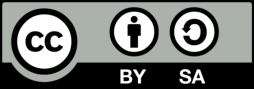 Corresponding Author:Markus Dwiyanto Tobi, Saint Paul Polytechnic Sorong,Jl. R.A Kartini No. 1 Kampung Baru, Indonesia.Email: dwiyanto@poltekstpaul.ac.idCorresponding Author:Markus Dwiyanto Tobi, Saint Paul Polytechnic Sorong,Jl. R.A Kartini No. 1 Kampung Baru, Indonesia.Email: dwiyanto@poltekstpaul.ac.idCorresponding Author:Markus Dwiyanto Tobi, Saint Paul Polytechnic Sorong,Jl. R.A Kartini No. 1 Kampung Baru, Indonesia.Email: dwiyanto@poltekstpaul.ac.idDistance between coild (cm)Output voltage (volt)31258,677,795112130,8Distance between coil (cm)Output voltage (Volt)39,557,675,593,7111,4130,8BebanVoltage (Volt)Flow (Ampere)Power (Watt)12 Watt Philips bulb2040,071040 Watt Solder203,60,1327108 Watt fan2000,4487240 Watt drill199,100,5100570 Watt Grinding1980,92183LoadThe measured voltage of the PZEM004T module (Volt)Measured voltage Multimeter (Volt)Error Difference (%)12 Watt Philips bulb2042050,48%40 Watt Solder203,62040,196%108 Watt fan2002000%240 Watt drill199,102000,45%  570 Watt Grinding1981951,53%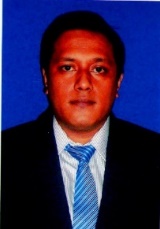 Markus Dwiyanto Tobi was born in Sorong, Indonesia in 1983. He earned his first degree in electrical engineering in 2007 at Jember University. In 2014 he obtained his Masters in Electrical Engineering from the Gunadharma University in Jakarta. He has been a lecturer since the Electrical Engineering Study Program (2009-present). Subjects taught include: Embedded Systems, Microcontroller Systems, Sensors and Actuators, Electric Power System Stability, and Robotics Engineering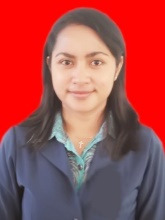 Vina N. Van Harling was born in Ambon, Indonesia in 1987. She earned her first degree in chemistry at the Chemistry Study Program at the Satya Wacana Christian University Salatiga in 2008 and completed her Masters in Educational Management Study Program at the Satya Wacana Christian University Salatiga in 2011. Currently, the author is actively teaching at the Saint Paul Polytechnic Sorong in the Mechanical Engineering and Electrical Engineering study program. Subjects taught include: Applied Chemistry, Research Methods, Statistics, and Experimental Design